Упражнения для релаксации и снятия стресса в условиях напряженной работыУпражнения для снятия стресса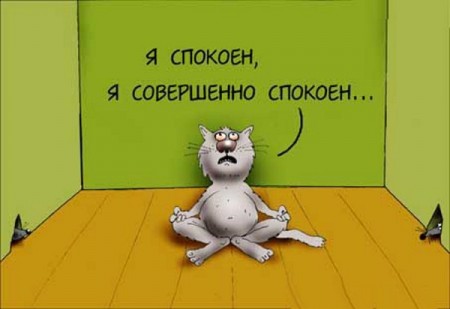 Упражнение 1. Этот комплекс очень прост и эффективен, для его выполнения вам не потребуется ничего, кроме стены.1. Нахмурьте лоб, сильно напрягите лобные мышцы на 10 секунд; расслабьте их тоже на 10 секунд. Повторите упражнение быстрее, напрягая и расслабляя лобные мышцы с интервалом в 1 секунду. Фиксируйте свои ощущения в каждый момент времени.2. Крепко зажмурьтесь, напрягите веки на 10 секунд, затем расслабьте, тоже на 10 секунд. Повторите упражнение быстрее.3. Наморщите нос на 10 секунд. Расслабьте. Повторите быстрее.4. Крепко сожмите губы. Расслабьте. Повторите быстрее.5. Сильно упритесь затылком в стену, пол или кровать. Расслабьте. Повторите быстрее.6. Упритесь в стену левой лопаткой, пожмите плечами. Расслабьте. Повторите быстрее.7. Упритесь в стену правой лопаткой, пожмите плечами. Расслабьте. Повторите быстрее.Упражнение 2. Если обстановка вокруг накалена и вы чувствуете, что теряете самообладание, этот комплекс можно выполнить прямо на месте, за столом, практически незаметно для окружающих.1. Так сильно, как можете, напрягите пальцы ног. Затем расслабьте их.2. Напрягите и расслабьте ступни ног и лодыжки.3. Напрягите и расслабьте икры.4. Напрягите и расслабьте колени.5. Напрягите и расслабьте бедра.6. Напрягите и расслабьте ягодичные мышцы.7. Напрягите и расслабьте живот.8. Расслабьте спину и плечи.9. Расслабьте кисти рук.10. Расслабьте предплечья.11. Расслабьте шею.12. Расслабьте лицевые мышцы.13. Посидите несколько минут, наслаждаясь полным покоем. Когда вам покажется, что медленно плывете, — вы полностью расслабились.Упражнение 3. Это упражнение можно делать в любом месте. Нужно сесть поудобнее, сложить руки на коленях, поставить ноги на землю и найти глазами предмет, на котором можно сосредоточить свое внимание.1. Начните считать от 10 до 1, на каждом счете делая вдох и медленный выдох. (Выдох должен быть заметно длиннее вдоха.)2. Закройте глаза. Снова посчитайте от 10 до 1, задерживая дыхание на каждом счете. Медленно выдыхайте, представляя, как с каждым выдохом уменьшается и наконец исчезает напряжение.3. Не открывая глаз, считайте от 10 до 1. На этот раз представьте, что выдыхаемый вами воздух окрашен в теплые пастельные тона. С каждым выдохом цветной туман сгущается, превращается в облака.4. Плывите по ласковым облакам до тех пор, пока глаза не откроются сами.Чтобы найти нужный ритм счета, дышите медленно и спокойно, отгораживаясь от всевозможных волнений при помощи воображения. Этот метод очень хорошо ослабляет стресс.Через неделю начните считать от 20 до 1, еще через неделю — от 30 и так до 50.Маски релаксации для мышц лица1. Маска удивления. И.п.: сидя, стоя, лежа. С медленным вдохом постепенно поднять брови так высоко, как это только возможно. На вдохе задержать на секунду дыхание и опустить с выдохом брови.2. Маска гнева. И.п.: сидя, стоя, лежа. С медленным вдохом постепенно нахмурить брови, стремясь сблизить их как можно более сильно. Задержать дыхание не больше чем на секунду, с выдохом опустить брови.3. Маска поцелуя. И.п.: сидя, стоя, лежа. Одновременно со вдохом постепенно сжимать губы. Довести это усилие до предела. Зафиксировать усилие, на секунду задержать дыхание, со свободным выдохом расслабить круговую мышцу рта.4. Маска смеха. И.п.: сидя, стоя. Попеременно сжимать и разжимать зубы, сжимать постепенно, разжимать резко, давая нижней челюсти чуть отвалиться. Чередовать вдохи и выдохи соответственно движениям жевательных мышц. Можно выполнять с жевательной резинкой.И.п.: сидя, стоя, лежа. Чуть прищурить глаза, со вдохом слегка сжать губы и поднять углы рта — маска смеха, с выдохом — расслабить напряженные мышцы.5. Маска недовольства. И.п.: сидя, стоя, лежа. С вдохом — энергично, но постепенно сжать губы, поджать мышцы подбородка и опустить углы рта, с выдохом — расслабить мышцы лица.Упражнения для круговых мышц глазИ.п.: голова на подушке или на спинке кресла. Сидя или лежа, с медленным вдохом мягко опускать веки, постепенно наращивать напряжение главным образом за счет круговых движений глаз. Прикрыв глаза веками, начать их жмурить как можно сильнее. После максимального зажмуривания — секундная задержка дыхания, после чего со свободным выдохом опустить веки.И.п.: сидя или стоя. Приложить язык к корням верхних зубов (в положении звуков «т», «д»). Постепенно, одновременно со вдохом, упираться кончиком в верхние зубы. Затем короткая задержка дыхания. Одновременно зафиксировать напряжение. Свободный выдох через рот. При таком выдохе расслабленный язык станет немного вибрировать.Каждое упражнение выполняется несколько раз.